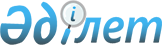 О внесении изменения в приказ Министра по чрезвычайным ситуациям Республики Казахстан от 29 марта 2021 года № 141 "Об утверждении натуральных норм положенности специальных транспортных средств подразделений Комитета промышленной безопасности Министерства по чрезвычайным ситуациям Республики Казахстан"Приказ Министра по чрезвычайным ситуациям Республики Казахстан от 25 июня 2024 года № 246
      ПРИКAЗЫВAЮ:
      1. Внести в приказ Министра по чрезвычайным ситуациям Республики Казахстан от 29 марта 2021 года № 141 "Об утверждении натуральных норм положенности специальных транспортных средств подразделений Комитета промышленной безопасности Министерства по чрезвычайным ситуациям Республики Казахстан" (зарегистрирован в Реестре государственной регистрации нормативных правовых актов под № 22422) следующее изменение:
      натуральные нормы положенности специальных транспортных средств подразделений Комитета промышленной безопасности Министерства по чрезвычайным ситуациям Республики Казахстан, утвержденные указанным приказом, изложить в новой редакции согласно приложению к настоящему приказу.
      2. Комитету промышленной безопасности Министерства по чрезвычайным ситуациям Республики Казахстан в установленном законодательством Республики Казахстан порядке обеспечить:
      1) направление электронной копии настоящего приказа в Республиканское государственное предприятие на праве хозяйственного ведения "Институт законодательства и правовой информации Республики Казахстан" Министерства юстиции Республики Казахстан для включения в Эталонный контрольный банк нормативных правовых актов Республики Казахстан;
      2) размещение настоящего приказа на интернет-ресурсе Министерства по чрезвычайным ситуациям Республики Казахстан после его официального опубликования.
      3. Контроль за исполнением настоящего приказа возложить на курирующего вице-министра по чрезвычайным ситуациям Республики Казахстан.
      4. Настоящий приказ вводится в действие со дня подписания.
       "СОГЛАСОВАН"Министерство финансовРеспублики Казахстан  Натуральные нормы положенности специальных транспортных средств подразделений Комитета промышленной безопасности Министерства по чрезвычайным ситуациям Республики Казахстан
					© 2012. РГП на ПХВ «Институт законодательства и правовой информации Республики Казахстан» Министерства юстиции Республики Казахстан
				
      Министр по чрезвычайным ситуациямРеспублики Казахстан 

Ч. Аринов
Приложение к приказу Министра
по чрезвычайным ситуациям
Республики Казахстан
от 25 июня 2024 года № 246Утверждены приказомМинистра по чрезвычайным ситуациям
Республики Казахстан
от 29 марта 2021 года № 141
Наименование

Функциональное назначение специального транспортного средства

Государственные учреждения, использующие специальные транспортные средства

Единица измерения (штук)

Максимальная годовая норма эксплуатации (одного автомобиля)

Срок службы (год)

1

2

3

4

5

6

Специальное транспортное средство
Для осуществления государственного надзора в области промышленной безопасности (предупреждение вредного воздействия опасных производственных факторов, возникающих при авариях, инцидентах на опасных производственных объектах, на персонал и население)
Центральный аппарат
1
40 000 км
13
Специальное транспортное средство
Для осуществления государственного надзора в области промышленной безопасности (предупреждение вредного воздействия опасных производственных факторов, возникающих при авариях, инцидентах на опасных производственных объектах, на персонал и население)
по области Абай
2
40 000 км
13
Специальное транспортное средство
Для осуществления государственного надзора в области промышленной безопасности (предупреждение вредного воздействия опасных производственных факторов, возникающих при авариях, инцидентах на опасных производственных объектах, на персонал и население)
Aкмолинской области
3
40 000 км
13
Специальное транспортное средство
Для осуществления государственного надзора в области промышленной безопасности (предупреждение вредного воздействия опасных производственных факторов, возникающих при авариях, инцидентах на опасных производственных объектах, на персонал и население)
Aктюбинской области
2
40 000 км
13
Специальное транспортное средство
Для осуществления государственного надзора в области промышленной безопасности (предупреждение вредного воздействия опасных производственных факторов, возникающих при авариях, инцидентах на опасных производственных объектах, на персонал и население)
Aлматинской области
2
40 000 км
13
Специальное транспортное средство
Для осуществления государственного надзора в области промышленной безопасности (предупреждение вредного воздействия опасных производственных факторов, возникающих при авариях, инцидентах на опасных производственных объектах, на персонал и население)
Aтырауской области
3
40 000 км
13
Специальное транспортное средство
Для осуществления государственного надзора в области промышленной безопасности (предупреждение вредного воздействия опасных производственных факторов, возникающих при авариях, инцидентах на опасных производственных объектах, на персонал и население)
Восточно-Казахстанской области
3
40 000 км
13
Специальное транспортное средство
Для осуществления государственного надзора в области промышленной безопасности (предупреждение вредного воздействия опасных производственных факторов, возникающих при авариях, инцидентах на опасных производственных объектах, на персонал и население)
Жамбылской области
2
40 000 км
13
Специальное транспортное средство
Для осуществления государственного надзора в области промышленной безопасности (предупреждение вредного воздействия опасных производственных факторов, возникающих при авариях, инцидентах на опасных производственных объектах, на персонал и население)
по области Жетісу
1
40 000 км
13
Специальное транспортное средство
Для осуществления государственного надзора в области промышленной безопасности (предупреждение вредного воздействия опасных производственных факторов, возникающих при авариях, инцидентах на опасных производственных объектах, на персонал и население)
Западно-Казахстанской области
2
40 000 км
13
Специальное транспортное средство
Для осуществления государственного надзора в области промышленной безопасности (предупреждение вредного воздействия опасных производственных факторов, возникающих при авариях, инцидентах на опасных производственных объектах, на персонал и население)
Карагандинской области
3
40 000 км
13
Специальное транспортное средство
Для осуществления государственного надзора в области промышленной безопасности (предупреждение вредного воздействия опасных производственных факторов, возникающих при авариях, инцидентах на опасных производственных объектах, на персонал и население)
Кызылординской области
2
40 000 км
13
Специальное транспортное средство
Для осуществления государственного надзора в области промышленной безопасности (предупреждение вредного воздействия опасных производственных факторов, возникающих при авариях, инцидентах на опасных производственных объектах, на персонал и население)
Костанайской области
3
40 000 км
13
Специальное транспортное средство
Для осуществления государственного надзора в области промышленной безопасности (предупреждение вредного воздействия опасных производственных факторов, возникающих при авариях, инцидентах на опасных производственных объектах, на персонал и население)
Мангистауской области
2
40 000 км
13
Специальное транспортное средство
Для осуществления государственного надзора в области промышленной безопасности (предупреждение вредного воздействия опасных производственных факторов, возникающих при авариях, инцидентах на опасных производственных объектах, на персонал и население)
Павлодарской области
3
40 000 км
13
Специальное транспортное средство
Для осуществления государственного надзора в области промышленной безопасности (предупреждение вредного воздействия опасных производственных факторов, возникающих при авариях, инцидентах на опасных производственных объектах, на персонал и население)
Северо-Казахстанской области
2
40 000 км
13
Специальное транспортное средство
Для осуществления государственного надзора в области промышленной безопасности (предупреждение вредного воздействия опасных производственных факторов, возникающих при авариях, инцидентах на опасных производственных объектах, на персонал и население)
Туркестанской области
3
40 000 км
13
Специальное транспортное средство
Для осуществления государственного надзора в области промышленной безопасности (предупреждение вредного воздействия опасных производственных факторов, возникающих при авариях, инцидентах на опасных производственных объектах, на персонал и население)
по области Ұлытау
3
40 000 км
13
Специальное транспортное средство
Для осуществления государственного надзора в области промышленной безопасности (предупреждение вредного воздействия опасных производственных факторов, возникающих при авариях, инцидентах на опасных производственных объектах, на персонал и население)
город Астана
2
40 000 км
13
Специальное транспортное средство
Для осуществления государственного надзора в области промышленной безопасности (предупреждение вредного воздействия опасных производственных факторов, возникающих при авариях, инцидентах на опасных производственных объектах, на персонал и население)
город Aлматы
2
40 000 км
13
Специальное транспортное средство
Для осуществления государственного надзора в области промышленной безопасности (предупреждение вредного воздействия опасных производственных факторов, возникающих при авариях, инцидентах на опасных производственных объектах, на персонал и население)
город Шымкент
1
40 000 км
13
Итого по количеству показателю нормы
-
-
47
-
-
Примечание: *специальное транспортное средство - транспортное средство на базе легкового автомобиля, предназначенное для осуществления государственного надзора в области промышленной безопасности (предупреждение вредного воздействия опасных производственных факторов, возникающих при авариях, инцидентах на опасных производственных объектах, на персонал и население).
Примечание: *специальное транспортное средство - транспортное средство на базе легкового автомобиля, предназначенное для осуществления государственного надзора в области промышленной безопасности (предупреждение вредного воздействия опасных производственных факторов, возникающих при авариях, инцидентах на опасных производственных объектах, на персонал и население).
Примечание: *специальное транспортное средство - транспортное средство на базе легкового автомобиля, предназначенное для осуществления государственного надзора в области промышленной безопасности (предупреждение вредного воздействия опасных производственных факторов, возникающих при авариях, инцидентах на опасных производственных объектах, на персонал и население).
Примечание: *специальное транспортное средство - транспортное средство на базе легкового автомобиля, предназначенное для осуществления государственного надзора в области промышленной безопасности (предупреждение вредного воздействия опасных производственных факторов, возникающих при авариях, инцидентах на опасных производственных объектах, на персонал и население).
Примечание: *специальное транспортное средство - транспортное средство на базе легкового автомобиля, предназначенное для осуществления государственного надзора в области промышленной безопасности (предупреждение вредного воздействия опасных производственных факторов, возникающих при авариях, инцидентах на опасных производственных объектах, на персонал и население).
Примечание: *специальное транспортное средство - транспортное средство на базе легкового автомобиля, предназначенное для осуществления государственного надзора в области промышленной безопасности (предупреждение вредного воздействия опасных производственных факторов, возникающих при авариях, инцидентах на опасных производственных объектах, на персонал и население).